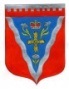 Администрациямуниципального образования Ромашкинское сельское поселениемуниципального образования Приозерский муниципальный район Ленинградской областиП О С Т А Н О В Л Е Н И Е                от ……. декабря  2017 года  			                              № ______«Об утверждении порядка подготовки и обобщения сведений об организациии проведении администрацией Ромашкинского  сельского поселения муниципального контроля, необходимых для подготовки докладов об осуществлении муниципального контроля в соответствующих сферах деятельности и об эффективности такого контроля» В целях осуществления эффективного контроля за использованием земель на территории Ромашкинского сельского поселения, руководствуясь ст. 14  Федерального закона от 06 октября 2003 года   № 131-ФЗ «Об общих принципах организации местного самоуправления в Российской Федерации», ст. 6,7 Федерального закона от 26 декабря 2008 года № 294-ФЗ «О защите прав юридических лиц и индивидуальных предпринимателей при осуществлении государственного контроля (надзора) и муниципального контроля», постановлением Правительства Российской Федерации от 05 апреля 2010 года № 215 «Об утверждении правил подготовки докладов об осуществлении государственного контроля (надзора), муниципального контроля в соответствующих сферах деятельности и об эффективности такого контроля (надзора)», администрация  муниципального образования Ромашкинское сельское поселение муниципального образования Приозерский муниципальный район Ленинградской области ПОСТАНОВЛЯЕТ: 1. Утвердить порядок подготовки и обобщения сведений об организации и проведении администрацией  муниципального образования Ромашкинское сельское поселение муниципального контроля, необходимых для подготовки докладов об осуществлении муниципального контроля в соответствующих сферах деятельности и об эффективности такого контроля, согласно Приложения № 1. 2. Должностным лицам, осуществляющим муниципальный контроль в соответствующих сферах деятельности, при подготовке докладов об осуществлении муниципального контроля и об эффективности такого контроля руководствоваться Правилами подготовки докладов об осуществлении государственного контроля (надзора), муниципального контроля в соответствующих сферах деятельности и об эффективности такого контроля (надзора), утвержденными постановлением Правительства Российской Федерации  от 5 апреля 2010 года № 215, и Порядком, утвержденным пунктом 1 настоящего постановления.3. Настоящее постановление подлежит опубликованию (обнародованию) в газете «Красная звезда» и на официальном сайте www.ромашкинское.рф.4. Настоящее постановление вступает в силу после подписания.5. Контроль за исполнением настоящего постановления оставляю за собой.             Глава администрации                                                                                         С.В. Танков Руденко И.М. (813) 79-99-515Разослано: в дело -2, прокуратура- 1, администратор сайта- 1, СМИ-1Приложение № 1к постановлению МО Ромашкинское сельское поселениеот ….12.2017 г. № ___Порядокподготовки и обобщения сведений об организации и проведении администрациейМО Ромашкинское  сельское поселение муниципального контроля, необходимых для подготовки докладов об осуществлении муниципального контроля в соответствующих сферах деятельности и об эффективности такого контроля1. Порядок подготовки и обобщения сведений об организации и проведении администрацией МО Ромашкинское  сельское поселение муниципального контроля (далее – администрация), необходимых для подготовки докладов об осуществлении муниципального контроля в соответствующих сферах деятельности и об эффективности такого контроля (далее - Порядок), разработан в соответствии с Правилами подготовки докладов об осуществлении государственного контроля (надзора), муниципального контроля в соответствующих сферах деятельности и об эффективности такого контроля    (надзора), утвержденными постановлением Правительства Российской Федерации от 5 апреля 2010 года № 215.2. Доклады об осуществлении администрацией муниципального контроля в соответствующих сферах деятельности и об эффективности такого контроля (далее – доклады) подготавливаются администрацией МО Ромашкинское  сельское поселение ежегодно.3. Администрация, осуществляющая муниципальный контроль в соответствующих сферах деятельности, в течение отчетного года проводит сбор, учет, систематизацию и обобщение необходимых сведений, подлежащих включению в доклады по итогам отчетного года.4. Сбор, учет, систематизация и обобщение необходимых сведений, подлежащих включению в соответствующие доклады, проводится администрацией на основании результатов проверок, осуществленных ею в рамках муниципального контроля.В доклады включаются сведения об организации и проведении муниципального контроля за отчетный год и его эффективности согласно приложению № 1 к порядку, по следующим разделам:а) состояние нормативно-правового регулирования в соответствующей сфере деятельности;б) организация муниципального контроля;в) финансовое и кадровое обеспечение муниципального контроля;г) проведение муниципального контроля;д) действия органов муниципального контроля по пресечению нарушений обязательных требований и (или) устранению последствий таких нарушений;е) анализ и оценка эффективности муниципального контроля;ж) выводы и предложения по результатам муниципального контроля.Сбор, учет, систематизация и обобщение необходимых сведений, подлежащих включению в доклады, могут проводиться также с использованием иных данных (данных, содержащихся в нормативных правовых актах, муниципальных правовых актах).5. Перечень сведений об организации и проведении муниципального контроля, подлежащих включению в доклад, установлен Правилами подготовки докладов об осуществлении, муниципального контроля в соответствующих сферах деятельности и об эффективности такого контроля, утвержденными постановлением Правительства Российской Федерации от 5 апреля 2010 года № 215.6. Методика проведения мониторинга эффективности муниципального контроля установлена согласно приложению № 2 к порядку.7. Доклад подписывается главой администрации МО Ромашкинское  сельское поселение и предоставляется в Правительство Ленинградской области до 15 февраля, следующего за отчетным годом.Приложение № 1 к Порядку подготовки и обобщения сведений для докладов об осуществлении муниципального контроля Переченьсведений, включаемых в доклады об осуществлении муниципального контроля в соответствующих сферах деятельности такого контроля1. В разделе «Состояние нормативно-правового регулирования в соответствующей сфере деятельности» - данные анализа нормативных правовых актов и муниципальных правовых актов, регламентирующих деятельность органов муниципального контроля и их должностных лиц, а также устанавливающих обязательные требования к осуществлению деятельности юридических лиц и индивидуальных предпринимателей, соблюдение которых подлежит проверке в процессе осуществления муниципального контроля, в том числе исходя из их достаточности, полноты, объективности, научной обоснованности, доступности для юридических лиц, индивидуальных предпринимателей, возможности их исполнения и контроля, отсутствия признаков коррупциогенности.2. В разделе «Организация государственного контроля (надзора), муниципального контроля»:а) сведения об организационной структуре и системе управления муниципального контроляб) перечень и описание основных и вспомогательных  (обеспечительных) функций;в) наименования и реквизиты нормативных правовых актов, регламентирующих порядок исполнения указанных функций;г) информация о взаимодействии органов муниципального контроля при осуществлении своих функций с другими органами государственного контроля (надзора), муниципального контроля, порядке и формах такого взаимодействия;д) сведения о выполнении функций по осуществлению муниципального контроля администрацией с указанием её наименования, организационно-правовой формы, нормативных правовых актов, на основании которых администрация осуществляет контроль;е) сведения о проведенной работе по аккредитации юридических лиц и граждан в качестве экспертных организаций и экспертов, привлекаемых к выполнению мероприятий по контролю при проведении проверок.3. В разделе «Финансовое и кадровое обеспечение государственного контроля (надзора), муниципального контроля»:а) сведения, характеризующие финансовое обеспечение исполнения функций по осуществлению муниципального контроля (планируемое и фактическое выделение бюджетных средств, в том числе в расчете на объём исполненных в отчетный период контрольных функций);б) данные о штатной численности работников муниципального контроля, выполняющих функции по контролю, и об укомплектованности штатной численности;в) сведения о квалификации работников, о мероприятиях по повышению их квалификации;г) данные о средней нагрузке на 1 работника по фактически выполненному в отчетный период объему функций по контролю;д) численность экспертов и представителей экспертных организаций, привлекаемых к проведению мероприятий по контролю. 4. В разделе «Проведение государственного контроля (надзора), муниципального контроля»:а) сведения, характеризующие выполненную в отчетный период работу по осуществлению муниципального контроля по соответствующим сферам деятельности;б) сведения о результатах работы экспертов и экспертных организаций, привлекаемых к проведению мероприятий по контролю.5. В разделе «Действия органов государственного контроля (надзора), муниципального контроля по пресечению нарушений обязательных требований и (или) устранению последствий таких нарушений» - сведения о принятых органами муниципального контроля мерах реагирования по фактам выявленных нарушений.6. В разделе «Анализ и оценка эффективности государственного контроля (надзора), муниципального контроля» - показатели эффективности муниципального контроля, рассчитанные на основании сведений, содержащихся в «форме № 1-контроль» сведения об осуществлении государственного контроля (надзора) и муниципального контроля», утверждаемой Росстатом, а также данные анализа и оценки указанных показателей.Для анализа и оценки эффективности, муниципального контроля используются следующие показатели:- выполнение утвержденного плана проведения плановых проверок  (в процентах от общего количества запланированных проверок);- доля юридических лиц, индивидуальных предпринимателей, в отношении которых органами муниципального контроля были проведены проверки (в процентах от общего количества юридических лиц, индивидуальных предпринимателей, осуществляющих деятельность на территории муниципального образования);- доля проведенных внеплановых проверок (в процентах от общего количества проведенных проверок);- доля внеплановых проверок, проведенных по фактам нарушений, с которыми связано возникновение угрозы причинения вреда, жизни и здоровью граждан, вреда животным, растениям, окружающей среде, объектам культурного наследия (памятникам истории и культуры) народов Российской Федерации, имуществу физических и юридических лиц, безопасности государства, а также угрозы чрезвычайных ситуаций природного и техногенного характера, с целью предотвращения угрозы причинения такого вреда (в процентах от общего количества проведенных внеплановых проверок);- доля юридических лиц, индивидуальных предпринимателей, в деятельности которых выявлены нарушения обязательных требований, представляющие непосредственную угрозу причинения вреда жизни и здоровью граждан, вреда животным и растениям, окружающей среде, объектам культурного наследия (памятникам  истории и культуры) народов Российской Федерации, имуществу  физических и юридических лиц, безопасности государства, а также угрозу чрезвычайных ситуаций природного и техногенного характера (в процентах от общего числа проверенных лиц);- доля внеплановых проверок, проведенных по фактам нарушений обязательных требований, с которыми связано причинение вреда жизни и здоровью граждан, вреда животных, растениям, окружающей среде, объектам культурного наследия (памятникам истории и культуры) народов Российской Федерации, имуществу физических и юридических лиц, безопасности государства, а также возникновение чрезвычайных ситуаций природного и техногенного характера, с целью прекращения дальнейшего причинения вреда и ликвидации последствий таких нарушений (в процентах от общего количества проведенных внеплановых проверок);- доля юридических лиц, индивидуальных предпринимателей, в деятельности которых выявлены нарушения обязательных требований, явившиеся причиной причинения вреда жизни и здоровью граждан, вреда животным, растениям, окружающей среде, объектам культурного наследия (памятникам истории и культуры) народов Российской Федерации, имуществу физических и юридических лиц, безопасности государства, а также возникновения чрезвычайных ситуаций природного и техногенного характера (в процентах от общего числа проверенных лиц);- доля выявленных при проведении внеплановых проверок правонарушений, связанных с неисполнением предписаний (в процентах от общего числа выявленных правонарушений);- доля проверок, по итогам которых по фактам выявленных нарушений возбуждены дела об административных правонарушениях (в процентах от общего числа проверок, в результате которых выявлены правонарушения);- доля проверок, по итогам которых по фактам выявленных нарушений наложены административные взыскания, в том числе по видам наказаний (в процентах об общего числа проверок, в результате которых выявлены правонарушения);- доля проверок, по итогам которых по фактам выявленных нарушений материалы переданы в правоохранительные органы для возбуждения уголовных дел (в процентах от общего числа проверок, в результате которых выявлены правонарушения);- доля заявлений органов муниципального контроля, направленных в органы прокуратуры о согласовании проведения внеплановых проверок, в согласовании которых было отказано в связи с нарушением порядка и отсутствием оснований для проведения таких проверок (в процентах от общего числа направленных в органы прокуратуры заявлений);- доля проверок, проведенных органами, муниципального контроля с нарушением требований законодательства о порядке их проведения, по результатам выявления которых к должностным лицам органов муниципального контроля, осуществившим такие  проверки, применены меры дисциплинарного, административного наказания (в процентах от общего числа проведенных проверок).Помимо указанных показателей в разделе «Анализ и оценка эффективности государственного контроля (надзора), муниципального контроля» проводятся показатели, характеризующие особенности осуществления муниципального контроля в соответствующих сферах деятельности, расчет и анализ которых проводится органами государственного контроля (надзора) на основании сведений ведомственных статистических наблюдений.Значение показателей оценки эффективности муниципального контроля за отчетный год анализируются по сравнению с показателями за предшествующий год. В случае существенного (более 10 процентов) отклонения значений указанных показателей в отчетном году от аналитических показателей в предшествующем году указываются причины таких отклонений.В указанном разделе также анализируются действия органов муниципального контроля по пресечению нарушений обязательных требований и (или) устранению последствий таких нарушений, в том числе по оценке предотвращенного в результате таких действий ущерба (по имеющим методикам расчета размеров ущерба в различных сферах деятельности), а также дается оценка и прогноз состояния исполнения обязательных требований законодательства в соответствующей сфере деятельности.7. В разделе «Выводы и предложения государственного контроля (надзора), муниципального контроля»:а) выводы и предложения по результатам осуществления муниципального контроля, в том числе планируемые на текущий год показатели его эффективности;б) предложения по совершенствованию нормативно-правового регулирования и осуществления муниципального контроля в соответствующей сфере деятельности;в) иные предложения, связанные с осуществлением муниципального контроля и направленные на повышение эффективности такого контроля и сокращение административных ограничений в предпринимательской деятельности.Приложение № 2 к Порядку подготовки и обобщения сведений для докладов об осуществлении муниципального контроля Методикапроведения мониторинга эффективности муниципального контроляНастоящая методика определяет порядок проведения мониторинга эффективности муниципального контроля (далее – мониторинг), осуществляемого администрацией в соответствии с законодательством Российской федерации.Мониторинг представляет собой систему наблюдения, анализа, оценки и прогноза эффективности муниципального контроля в соответствующих сферах деятельности.Эффективность муниципального контроля заключается в достижении администрацией значений показателей, характеризующих улучшение состояния исполнения юридическими лицами и индивидуальными  предпринимателями обязательных требований в соответствующих сферах деятельности (далее – показатели эффективности).Мониторинг организуется и проводится администрацией.Мониторинг осуществляется на основании сбора, обработки и анализа следующих документов и сведений:а) число зарегистрированных и фактически осуществляющих деятельность на территории Ромашкинского  сельского поселения юридических лиц (их филиалов и представительств) и индивидуальных предпринимателей;б) ежегодный план проведения плановых проверок;в) распоряжения о проведении проверок, заявления о согласовании с органами прокуратуры проведения внеплановых выездных проверок юридических лиц и индивидуальных предпринимателей;г) документы, полученные в результате проведенных за отчетный период проверок юридических лиц и индивидуальных предпринимателей, в том числе мероприятий по контролю, выполненных в процессе проверок (акты проверок, заключения экспертиз, материалы расследований, протоколы исследований (испытаний, измерений), материалы рассмотрения дел об административных правонарушениях, документы о направлении материалов о нарушениях, выявленных в процессе проведенных проверок, в правоохранительные органы для привлечения нарушений к уголовной ответственности и др.);д) заявления и обобщения юридических лиц, индивидуальных предпринимателей и граждан органов государственной власти и органов местного самоуправления, средств массовой информации, поступающие в администрацию по вопросам, отнесенным к её компетенции;е) документы, подтверждающие наличие случаев смерти, заболеваний (отравлений, несчастных случаев) людей, животных и растений, загрязнения окружающей среды, аварий, чрезвычайных ситуаций природного и техногенного характера;ж) сведения об экспертах и экспертных организациях, привлекаемых администрацией к проведению мероприятий по контролю;з) документы, подтверждающие выполнение юридическими лицами, индивидуальными предпринимателями и гражданами предписаний, постановлений, предложений администрации по результатам проведенных проверок.6. На основании указанных в пункте 5 документов и сведений готовятся материалы по расчету, анализу и оценке показателей эффективности (далее – данные мониторинга)7. Данные мониторинга включаются администрацией в доклады о муниципальном контроле в соответствующих сферах деятельности и об эффективности указанного контроля.8. Данные мониторинга используются администрацией при планировании и осуществлении своей деятельности, при формировании заявок на выделение необходимых финансовых средств, подготовке предложений по совершенствованию нормативно-правового обеспечения контрольных функций, улучшению координации и взаимодействия между органами государственного контроля (надзора) и муниципального контроля.